ПРОЕКТ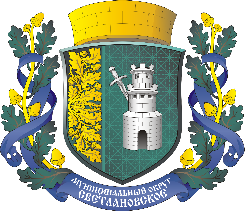 САНКТ-ПЕТЕРБУРГМУНИЦИПАЛЬНОЕ ОБРАЗОВАНИЕМУНИЦИПАЛЬНЫЙ ОКРУГ СВЕТЛАНОВСКОЕАДМИНИСТРАЦИЯПОСТАНОВЛЕНИЕ В соответствии с Бюджетным Кодексом Российской Федерации и Положением о бюджетном процессе внутригородского муниципального образования Санкт-Петербурга муниципальный округ СветлановскоеПОСТАНОВЛЯЮ:1. Утвердить ведомственную целевую программу мероприятий, направленных на решение вопроса местного значения «Организация и проведение досуговых мероприятий для жителей муниципального образования» на 2022 год и на плановый период 2023 и 2024 годов согласно Приложению 1 к настоящему постановлению.2. Формирование и размещение муниципального заказа осуществлять в соответствии с утвержденной ведомственной целевой программой.3. Назначить ответственным за исполнение ведомственной целевой программы мероприятий, направленных на решение вопроса местного значения «Организация и проведение досуговых мероприятий для жителей муниципального образования» на 2022 год и на плановый период 2023 и 2024 годов руководителя организационно-распорядительного отдела Седова Д.Д.4. Настоящее постановление вступает в силу с момента его подписания и в течении 10 дней подлежит опубликованию на официальном сайте муниципального образования муниципального округа Светлановское.5. Контроль за исполнением настоящего постановления возложить на руководителя отдела муниципального заказа – контрактного управляющего Крепову Е.Ю.Глава Администрации                                                           С.С. КузьминС постановлением ознакомлены:________________  _________________ Крепова Е.Ю.________________  _________________ Седов Д.Д.         (дата)                                     (подпись)Приложение 1к Постановлению Администрации МО Светлановское от 00.00.0000 года № 0ВНУТРИГОРОДСКОЕ МУНИЦИПАЛЬНОЕ ОБРАЗОВАНИЕ САНКТ-ПЕТЕРБУРГА МУНИЦИПАЛЬНЫЙ ОКРУГ СВЕТЛАНОВСКОЕ ВЕДОМСТВЕННАЯ ЦЕЛЕВАЯ ПРОГРАММАмероприятий, направленных на решение вопроса местного значения«Организация и проведение досуговых мероприятий для жителей муниципального образования» на 2022 год и на плановый период 2023 и 2024 годов1. Заказчик программы: Местная администрация внутригородского муниципального образования Санкт-Петербурга муниципальный округ Светлановское.2. Ответственный исполнитель программы: Организационно-распорядительный отдел Местной администрации внутригородского муниципального образования Санкт-Петербурга муниципальный округ Светлановское.3. Цели программы: Улучшение качества жизни населения муниципального образования.4. Характеристика проблемы, задачи программы:создание благоприятных условий, обеспечивающих развитие нравственного, духовного и культурного потенциала жителей, в том числе детей и подростков, проживающих на территории муниципального образования, раскрытие их индивидуальных особенностей;привлечение большего числа граждан к активным формам досуга - участию в культурно-массовых мероприятиях и памятных датах; воспитание и развитие творческого потенциала жителей муниципального образования;на основе скоординированной и целенаправленной деятельности ОМСУ, культуры, и иных организаций способствование увеличению количества мероприятий по организации и проведению досуговых мероприятий для жителей, детей и молодежи округа.5. Сроки реализации программы: 2022 год и плановый период 2023 и 2024 годов6. Ожидаемые результаты реализации программы:обеспечение широкого доступа населения, детей и молодежи гражданской зрелости, любви к Отечеству, ответственности и чувства долга, духовной нравственности, верности традициям, стремления к сохранению исторических и культурных ценностей.7. Целевые показатели (индикаторы) программы:8. Перечень мероприятий программы, сроки и ожидаемые результаты их реализации:9. Обоснование потребностей в необходимых ресурсах: определены в Приложение 1 к настоящей ведомственной целевой программе.10. Объем финансирования программы:(тыс. руб.)            11. Источник финансирования программы: бюджет внутригородского муниципального образования Санкт-Петербурга муниципальный округ Светлановское на 2022 год и на плановый период 2023 и 2024 годов. 12. Обоснование потребностей в необходимости реализации программы:Конституция Российской Федерации;Федеральный закон от 06.10.2003 года № 131-ФЗ «Об общих принципах организации местного самоуправления в Российской Федерации»;Закон Санкт-Петербурга от 23.09.2009 года № 420-79 «Об организации местного самоуправления в Санкт-Петербурге»;Закон Санкт-Петербурга от 26 октября 2005 г. N 555-78 "О праздниках и памятных датах в Санкт-Петербурге"Устав Внутригородского муниципального образования Санкт-Петербурга муниципальный округ Светлановское Решение МС № 29 от 05.12.2016 «Об утверждении Праздничных и памятных дат в Муниципальном образовании муниципальный округ Светлановское»13. Механизм реализации программы:Управление реализации программы и контроль за ходом ее выполнения. Распределение сфер ответственности. Организация эффективного выполнения программных мероприятий. Контроль достижения ожидаемых конечных результатов.Заключение муниципальных контрактов, договоров подряда с физическими и договоров с юридическими лицами в соответствии с положениями федерального закона № 44-ФЗ и другими нормативными правовыми актами, регулирующими отношения, связанные с размещением муниципальных заказов и заключением договоров.14. Социальные и экономические последствия реализации программы: положительная динамика роста патриотизма и интернационализма;повышение социальной активности и уровня социализации и самореализации молодежи;подъем образования и культуры;социально-экономическая стабильность;минимизация негативных проявлений в молодежной среде, снижение преступности, повышение уровня правопорядка и безопасности;укрепление духовных ценностей;Приложение 1к ведомственной целевой программеОБОСНОВАНИЕ ПОТРЕБНОСТЕЙ В НЕОБХОДИМЫХ РЕСУРСАХна реализацию ведомственной целевой программымероприятий, направленных на решение вопроса местного значения«Организация и проведение досуговых мероприятий для жителей муниципального образования» на 2022 год и на плановый период 2023 и 2024 годов.от 00.00.0000 год№ 0№ 0«Об утверждении ведомственной целевой программы мероприятий, направленных на решение вопросаместного значения «Организация и проведение досуговых мероприятий для жителей муниципального образования» на 2022 и на плановый период 2023 и 2024 годов«Об утверждении ведомственной целевой программы мероприятий, направленных на решение вопросаместного значения «Организация и проведение досуговых мероприятий для жителей муниципального образования» на 2022 и на плановый период 2023 и 2024 годов№ п/пНаименование показателяЦелевой индикаторЦелевой индикаторЦелевой индикаторЦелевой индикатор№ п/пНаименование показателяединица измеренияколичествоколичествоколичество№ п/пНаименование показателяединица измерения2022 годПлановый периодПлановый период№ п/пНаименование показателяединица измерения2022 год2023 год2024 год1Количество проведенных мероприятийед.2727272Количество участников мероприятийчел.1 6801 6801 6803Сумма средств, израсходованных на реализацию программы, в расчете на 1 жителя муниципального образованиятыс. руб.0,020,020,02№ п/пНаименование мероприятияСтоимость, тыс. руб.Ожидаемые результаты реализацииОжидаемые результаты реализацииСрок исполнения мероприятия№ п/пНаименование мероприятияСтоимость, тыс. руб.Единица измеренияКоличествоСрок исполнения мероприятияНа 2022 годНа 2022 годНа 2022 годНа 2022 годНа 2022 годНа 2022 год1Концертная программа «Музыкальный звездопад» в парке Сосновка на летней эстраде.Выступление инструментально-вокальных ансамблей1 250,0ед.чел.101 000В течение года2Экскурсии750,0ед.чел.17680В течение года3ИТОГО2 000,0ед.чел.271 680Плановый период:Плановый период:Плановый период:Плановый период:Плановый период:Плановый период:На первый год планового периода 2023 годНа первый год планового периода 2023 годНа первый год планового периода 2023 годНа первый год планового периода 2023 годНа первый год планового периода 2023 годНа первый год планового периода 2023 год1Концертная программа «Музыкальный звездопад» в парке Сосновка на летней эстраде.Выступление инструментально-вокальных ансамблей1 301,3ед.чел.101 000В течение года2Экскурсии780,7ед.чел.17680В течение года3ИТОГО2 082,0ед.чел.271 680На второй год планового периода 2024 годНа второй год планового периода 2024 годНа второй год планового периода 2024 годНа второй год планового периода 2024 годНа второй год планового периода 2024 годНа второй год планового периода 2024 год1Концертная программа «Музыкальный звездопад» в парке Сосновка на летней эстраде.Выступление инструментально-вокальных ансамблей1 354,6ед.чел.101 000В течение года2Экскурсии812,7ед.чел.17680В течение года3ИТОГО2 167,3ед.чел.271 680ВСЕГОВ том числе:В том числе:В том числе:ВСЕГО2022 годПлановый периодПлановый периодВСЕГО2022 год2023 год2024 год6 249,32 000,02 082,02 167,3№ п/пНаименование мероприятия/статей затратЕдиница измеренияКол-воСумма, тыс. руб.на 2022 годна 2022 годна 2022 годна 2022 годна 2022 годОрганизация и проведение концертной программы «Музыкальный звездопад» в парке Сосновка на летней эстраде.Организация и проведение концертной программы «Музыкальный звездопад» в парке Сосновка на летней эстраде.Организация и проведение концертной программы «Музыкальный звездопад» в парке Сосновка на летней эстраде.Организация и проведение концертной программы «Музыкальный звездопад» в парке Сосновка на летней эстраде.Организация и проведение концертной программы «Музыкальный звездопад» в парке Сосновка на летней эстраде.1Концерт «Петербург – морская столица»ед.чел.1100125,02«Военно-морской флот- гордость России»ед.чел.1100125,03«Музыка от А до Я»ед.чел.1100125,04«Музыкальное раздолье»ед.чел.1100125,05«Под флагом России»ед.чел.1100125,06«Музыка кино»ед.чел.1100125,07«День знаний»ед.чел.1100125,08«Музыка для всех»ед.чел.1100125,09«Под ритмы музыки»ед.чел.1100125,010«Наполним музыкой сердца»ед.чел.1100125,011Итого:ед.чел.101 0001 250,0Организация и проведение автобусных экскурсий по разным направлениям для жителей МО СветлановскоеОрганизация и проведение автобусных экскурсий по разным направлениям для жителей МО СветлановскоеОрганизация и проведение автобусных экскурсий по разным направлениям для жителей МО СветлановскоеОрганизация и проведение автобусных экскурсий по разным направлениям для жителей МО СветлановскоеОрганизация и проведение автобусных экскурсий по разным направлениям для жителей МО Светлановское1«Этнопарк «Усадьба Богословка»ед.чел14044,12«Центральный музей железнодорожного транспорта»ед.чел14044,13«Дорогами Войны»ед.чел14044,14«В гости к Свирскому»ед.чел14044,15«Реки и каналы Санкт-Петербурга»ед.чел14044,16«Усадьба эпохи классицизма» с посещением усадьбы                     «Приютино»ед.чел14044,17«Тайна белого золота»ед.чел14044,18«Мандроги»ед.чел14044,19«Русская Карелия»ед.чел14044,110«Фруктовые сады и огороды Стрельны»ед.чел14044,111«Они сражались для нас»ед.чел14044,112«Навстречу с Александром Невским»ед.чел14044,113«Они сражались для нас» для инвалидовед.чел14044,114«Пушкин» для инвалидов-колясочников на специализированном автобусе. ед.чел14044,115«Кронштадт» для инвалидов-колясочников на специализированном автобусе ед.чел14044,116«Православный Псков»ед.чел14044,217«Каменное убранство Санкт-Петербурга»ед.чел14044,318Итогоед.чел17680750,019ИТОГО на 2022 годед.чел.271 6802 000,0Плановый период:Плановый период:Плановый период:Плановый период:Плановый период:На первый год планового периода 2023 годНа первый год планового периода 2023 годНа первый год планового периода 2023 годНа первый год планового периода 2023 годНа первый год планового периода 2023 годОрганизация и проведение концертной программы «Музыкальный звездопад» в парке Сосновка на летней эстраде.Организация и проведение концертной программы «Музыкальный звездопад» в парке Сосновка на летней эстраде.Организация и проведение концертной программы «Музыкальный звездопад» в парке Сосновка на летней эстраде.Организация и проведение концертной программы «Музыкальный звездопад» в парке Сосновка на летней эстраде.Организация и проведение концертной программы «Музыкальный звездопад» в парке Сосновка на летней эстраде.1Концерт «Петербург – морская столица»ед.чел.1100130,12«Военно-морской флот- гордость России»ед.чел.1100130,13«Музыка от А до Я»ед.чел.1100130,14«Музыкальное раздолье»ед.чел.1100130,15«Под флагом России»ед.чел.1100130,16«Музыка кино»ед.чел.1100130,17«День знаний»ед.чел.1100130,18«Музыка для всех»ед.чел.1100130,19«Под ритмы музыки»ед.чел.1100130,110«Наполним музыкой сердца»ед.чел.1100130,411Итого:ед.чел.1010001 301,3Организация и проведение автобусных экскурсий по разным направлениям для жителей МО СветлановскоеОрганизация и проведение автобусных экскурсий по разным направлениям для жителей МО СветлановскоеОрганизация и проведение автобусных экскурсий по разным направлениям для жителей МО СветлановскоеОрганизация и проведение автобусных экскурсий по разным направлениям для жителей МО СветлановскоеОрганизация и проведение автобусных экскурсий по разным направлениям для жителей МО Светлановское1«Этнопарк «Усадьба Богословка»ед.чел14045,92«Центральный музей железнодорожного транспорта»ед.чел14045,93«Дорогами Войны»ед.чел14045,94«В гости к Свирскому»ед.чел14045,95«Реки и каналы Санкт-Петербурга»ед.чел14045,96«Усадьба эпохи классицизма» с посещением усадьбы                     «Приютино»ед.чел14045,97«Тайна белого золота»ед.чел14045,98«Мандроги»ед.чел14045,99«Русская Карелия»ед.чел14045,910«Фруктовые сады и огороды Стрельны»ед.чел14045,911«Они сражались для нас»ед.чел14045,912«Навстречу с Александром Невским»ед.чел14045,913«Они сражались для нас» для инвалидовед.чел14045,914«Пушкин» для инвалидов-колясочников на специализированном автобусе. ед.чел14045,915«Кронштадт» для инвалидов-колясочников на специализированном автобусе. ед.чел14045,916«Православный Псков»ед.чел14046,117«Каменное убранство Санкт-Петербурга»ед.чел14046,118Итогоед.чел17680780,719ИТОГО на 2023 годед.чел.271 6802 082,0На второй год планового периода 2024 годНа второй год планового периода 2024 годНа второй год планового периода 2024 годНа второй год планового периода 2024 годНа второй год планового периода 2024 годОрганизация и проведение концертной программы «Музыкальный звездопад» в парке Сосновка на летней эстраде.Организация и проведение концертной программы «Музыкальный звездопад» в парке Сосновка на летней эстраде.Организация и проведение концертной программы «Музыкальный звездопад» в парке Сосновка на летней эстраде.Организация и проведение концертной программы «Музыкальный звездопад» в парке Сосновка на летней эстраде.Организация и проведение концертной программы «Музыкальный звездопад» в парке Сосновка на летней эстраде.1Концерт «Петербург – морская столица»ед.чел.1100135,42«Военно-морской флот- гордость России»ед.чел.1100135,43«Музыка от А до Я»ед.чел.1100135,44«Музыкальное раздолье»ед.чел.1100135,45«Под флагом России»ед.чел.1100135,46«Музыка кино»ед.чел.1100135,47«День знаний»ед.чел.1100135,48«Музыка для всех»ед.чел.1100135,49«Под ритмы музыки»ед.чел.1100135,710«Наполним музыкой сердца»ед.чел.1100135,711Итого:ед.чел.101 0001 354,6Организация и проведение автобусных экскурсий по разным направлениям для жителей МО СветлановскоеОрганизация и проведение автобусных экскурсий по разным направлениям для жителей МО СветлановскоеОрганизация и проведение автобусных экскурсий по разным направлениям для жителей МО СветлановскоеОрганизация и проведение автобусных экскурсий по разным направлениям для жителей МО СветлановскоеОрганизация и проведение автобусных экскурсий по разным направлениям для жителей МО Светлановское1«Этнопарк «Усадьба Богословка»ед.чел14047,82«Центральный музей железнодорожного транспорта»ед.чел14047,83«Дорогами Войны»ед.чел14047,84«В гости к Свирскому»ед.чел14047,85«Реки и каналы Санкт-Петербурга»ед.чел14047,86«Усадьба эпохи классицизма» с посещением усадьбы                     «Приютино»ед.чел14047,87«Тайна белого золота»ед.чел14047,88«Мандроги»ед.чел14047,89«Русская Карелия»ед.чел14047,810«Фруктовые сады и огороды Стрельны»ед.чел14047,811«Они сражались для нас»ед.чел14047,812«Навстречу с Александром Невским»ед.чел14047,813«Они сражались для нас» для инвалидовед.чел14047,814«Пушкин» для инвалидов-колясочников на специализированном автобусе. ед.чел14047,815«Кронштадт» для инвалидов-колясочников на специализированном автобусе. ед.чел14047,816«Православный Псков»ед.чел14047,817«Каменное убранство Санкт-Петербурга»ед.чел14047,918Итогоед.чел17680812,719ИТОГО на 2024 годед.чел.271 6802 167,3